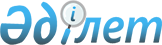 О внесении изменений и дополнений в решение Павлодарского городского маслихата от 24 декабря 2014 года № 341/48 "О бюджете города Павлодара на 2015 - 2017 годы"Решение маслихата города Павлодара Павлодарской области от 26 мая 2015 года № 389/53. Зарегистрировано Департаментом юстиции Павлодарской области 03 июня 2015 года № 4507      В соответствии с пунктом 4 статьи 106 Бюджетного кодекса Республики Казахстан от 4 декабря 2008 года, подпунктом 1) пункта 1 статьи 6 Закона Республики Казахстан от 23 января 2001 года "О местном государственном управлении и самоуправлении в Республике Казахстан", Павлодарский городской маслихат РЕШИЛ:

      1.  Внести в решение Павлодарского городского маслихата от 24 декабря 2014 года № 341/48 "О бюджете города Павлодара на 2015 - 2017 годы" (зарегистрировано в Реестре государственной регистрации нормативных правовых актов за № 4258, опубликовано в газете "Шаһар" 23 января 2015 года № 3, 30 января 2015 года № 4, 6 февраля 2015 года № 5 и в газете "Версия" 19 января 2015 года № 2, 26 января 2015 года № 3, 2 февраля 2015 года № 4, 9 февраля 2015 года № 5) следующие изменения и дополнения:

      в пункте 1:

      в подпункте 1):

      цифры "44 440 907" заменить цифрами "39 699 932";

      цифры "11 416 474" заменить цифрами "7 775 499";

      в подпункте 2) цифры "42 229 581" заменить цифрами "40 920 221";

      в подпункте 5) цифры " 2 211 326" заменить цифрами "-1 220 289";

      в подпункте 6) цифры "-2 211 326" заменить цифрами "1 220 289";

      дополнить указанное решение пунктом 5-1 следующего содержания:

      "5-1. Утвердить объемы распределения сумм трансфертов органам местного самоуправления на 2015 год, согласно приложению 10.";

      приложение 1 к указанному решению изложить в новой редакции согласно приложению 1 к настоящему решению;

      дополнить указанное решение приложением 10 согласно приложению 2 к настоящему решению.

      2.  Контроль за выполнением настоящего решения возложить на постоянную комиссию городского маслихата по экономике и бюджету.

      3.  Настоящее решение вводится в действие с 1 января 2015 года.

 Бюджет города Павлодара на 2015 год Распределение объемов сумм трансфертов органам местного
самоуправления в разрезе сельских зон города Павлодара на 2015 год
					© 2012. РГП на ПХВ «Институт законодательства и правовой информации Республики Казахстан» Министерства юстиции Республики Казахстан
				
      Председатель сессии

Н. Сарсембинов

      Секретарь городского маслихата

М. Желнов
Приложение 1
к решению Павлодарского
городского маслихата
от 26 мая 2015 года № 389/53Приложение 1
к решению Павлодарского
городского маслихата от 24
декабря 2014 года № 341/48Категория

Категория

Категория

Категория

Сумма (тыс. тенге)

Класс

Класс

Класс

Сумма (тыс. тенге)

Подкласс

Подкласс

Сумма (тыс. тенге)

Наименование

Сумма (тыс. тенге)

1

2

3

4

5

1. Доходы

39699932

1

Налоговые поступления

29023435

01

Подоходный налог

15389656

2

Индивидуальный подоходный налог

15389656

04

Hалоги на собственность

4988560

1

Hалоги на имущество

3521229

3

Земельный налог

576507

4

Hалог на транспортные средства

890766

5

Единый земельный налог

58

05

Внутренние налоги на товары, работы и услуги

8232074

2

Акцизы

7089398

3

Поступления за использование природных и других ресурсов

594385

4

Сборы за ведение предпринимательской и профессиональной деятельности

499726

5

Налог на игорный бизнес

48565

08

Обязательные платежи, взимаемые за совершение юридически значимых действий и (или) выдачу документов уполномоченными на то государственными органами или должностными лицами

413145

1

Государственная пошлина

413145

2

Неналоговые поступления

207664

01

Доходы от государственной собственности

70582

4

Доходы на доли участия в юридических лицах, находящиеся в государственной собственности

2746

5

Доходы от аренды имущества, находящегося в государственной собственности

67836

04

Штрафы, пени, санкции, взыскания, налагаемые государственными учреждениями, финансируемыми из государственного бюджета, а также содержащимися и финансируемыми из бюджета (сметы расходов) Национального Банка Республики Казахстан

630

1

Штрафы, пени, санкции, взыскания, налагаемые государственными учреждениями, финансируемыми из государственного бюджета, а также содержащимися и финансируемыми из бюджета (сметы расходов) Национального Банка Республики Казахстан, за исключением поступлений от организаций нефтяного сектора

630

06

Прочие неналоговые поступления

136452

1

Прочие неналоговые поступления

136452

3

Поступления от продажи основного капитала

2693334

01

Продажа государственного имущества, закрепленного за государственными учреждениями

2447354

1

Продажа государственного имущества, закрепленного за государственными учреждениями

2447354

03

Продажа земли и нематериальных активов

245980

1

Продажа земли

192600

2

Продажа нематериальных активов

53380

4

Поступления трансфертов

7775499

02

Трансферты из вышестоящих органов государственного управления

7775499

2

Трансферты из областного бюджета

7775499

Функциональная группа

Функциональная группа

Функциональная группа

Функциональная группа

Функциональная группа

Сумма (тыс. тенге)

Функциональная подгруппа

Функциональная подгруппа

Функциональная подгруппа

Функциональная подгруппа

Сумма (тыс. тенге)

Администратор бюджетных программ

Администратор бюджетных программ

Администратор бюджетных программ

Сумма (тыс. тенге)

Программа

Программа

Сумма (тыс. тенге)

Наименование

Сумма (тыс. тенге)

1

2

3

4

5

6

2. Затраты

40920221

01

Государственные услуги общего характера

561235

1

Представительные, исполнительные и другие органы, выполняющие общие функции государственного управления

278871

112

Аппарат маслихата района (города областного значения)

17422

001

Услуги по обеспечению деятельности маслихата района (города областного значения)

17422

122

Аппарат акима района (города областного значения)

153748

001

Услуги по обеспечению деятельности акима района (города областного значения)

153330

003

Капитальные расходы государственного органа

418

123

Аппарат акима района в городе, города районного значения, поселка, села, сельского округа

107701

001

Услуги по обеспечению деятельности акима района в городе, города районного значения, поселка, села, сельского округа

107701

2

Финансовая деятельность

87854

452

Отдел финансов района (города областного значения)

87854

001

Услуги по реализации государственной политики в области исполнения бюджета и управления коммунальной собственностью района (города областного значения)

67171

003

Проведение оценки имущества в целях налогообложения

8251

010

Приватизация, управление коммунальным имуществом, постприватизационная деятельность и регулирование споров, связанных с этим

12087

018

Капитальные расходы государственного органа

345

5

Планирование и статистическая деятельность

36507

453

Отдел экономики и бюджетного планирования района (города областного значения)

36507

001

Услуги по реализации государственной политики в области формирования и развития экономической политики, системы государственного планирования

36397

004

Капитальные расходы государственного органа

110

9

Прочие государственные услуги общего характера

158003

454

Отдел предпринимательства и сельского хозяйства района (города областного значения)

23772

001

Услуги по реализации государственной политики на местном уровне в области развития предпринимательства и сельского хозяйства

23772

458

Отдел жилищно-коммунального хозяйства, пассажирского транспорта и автомобильных дорог района (города областного значения)

134231

001

Услуги по реализации государственной политики на местном уровне в области жилищно-коммунального хозяйства, пассажирского транспорта и автомобильных дорог

134231

02

Оборона

53695

1

Военные нужды

53695

122

Аппарат акима района (города областного значения)

53695

005

Мероприятия в рамках исполнения всеобщей воинской обязанности

53695

03

Общественный порядок, безопасность, правовая, судебная, уголовно-исполнительная деятельность

114651

9

Прочие услуги в области общественного порядка и безопасности

114651

458

Отдел жилищно-коммунального хозяйства, пассажирского транспорта и автомобильных дорог района (города областного значения)

99527

021

Обеспечение безопасности дорожного движения в населенных пунктах

99527

499

Отдел регистрации актов гражданского состояния района (города областного значения)

15124

001

Услуги по реализации государственной политики на местном уровне в области регистрации актов гражданского состояния

15124

04

Образование

11226009

1

Дошкольное воспитание и обучение

3671148

464

Отдел образования района (города областного значения)

3671148

009

Обеспечение деятельности организаций дошкольного воспитания и обучения

2484938

040

Реализация государственного образовательного заказа в дошкольных организациях образования

1186210

2

Начальное, основное среднее и общее среднее образование

6654984

123

Аппарат акима района в городе, города районного значения, поселка,села, сельского округа

10650

005

Организация бесплатного подвоза учащихся до школы и обратно в сельской местности

 

10650

464

Отдел образования района (города областного значения)

6265142

003

Общеобразовательное обучение

5740184

006

Дополнительное образование для детей

524958

465

Отдел физической культуры и спорта района (города областного значения)

379192

017

Дополнительное образование для детей и юношества по спорту

379192

9

Прочие услуги в области образования

899877

464

Отдел образования района (города областного значения)

481007

001

Услуги по реализации государственной политики на местном уровне в области образования

35768

005

Приобретение и доставка учебников, учебно-методических комплексов для государственных учреждений образования района (города областного значения)

213000

007

Проведение школьных олимпиад, внешкольных мероприятий и конкурсов районного (городского) масштаба

3108

015

Ежемесячная выплата денежных средств опекунам (попечителям) на содержание ребенка-сироты (детей-сирот), и ребенка (детей), оставшегося без попечения родителей

100192

022

Выплата единовременных денежных средств казахстанским гражданам, усыновившим (удочерившим) ребенка (детей)-сироту и ребенка (детей), оставшегося без попечения родителей

7904

029

Обследование психического здоровья детей и подростков и оказание психолого-медико-педагогической консультативной помощи населению

21035

067

Капитальные расходы подведомственных государственных учреждений и организаций

100000

467

Отдел строительства района (города областного значения)

418870

037

Строительство и реконструкция объектов образования

418870

06

Социальная помощь и социальное обеспечение

1692761

1

Социальное обеспечение

7826

464

Отдел образования района (города областного значения)

7826

030

Содержание ребенка (детей), переданного патронатным воспитателям

7826

2

Социальная помощь

1623357

123

Аппарат акима района в городе, города районного значения, поселка,села, сельского округа

4557

003

Оказание социальной помощи нуждающимся гражданам на дому

4557

451

Отдел занятости и социальных программ района (города областного значения)

1615232

002

Программа занятости

185170

004

Оказание социальной помощи на приобретение топлива специалистам здравоохранения, образования, социального обеспечения, культуры, спорта и ветеринарии в сельской местности в соответствии с законодательством Республики Казахстан

3270

005

Государственная адресная социальная помощь

12169

006

Оказание жилищной помощи

54413

007

Социальная помощь отдельным категориям нуждающихся граждан по решениям местных представительных органов

507766

010

Материальное обеспечение детей-инвалидов, воспитывающихся и обучающихся на дому

14458

013

Социальная адаптация лиц, не имеющих определенного местожительства

90741

014

Оказание социальной помощи нуждающимся гражданам на дому

145885

015

Территориальные центры социального обслуживания пенсионеров и инвалидов

83961

016

Государственные пособия на детей до 18 лет

9514

017

Обеспечение нуждающихся инвалидов обязательными гигиеническими средствами и предоставление услуг специалистами жестового языка, индивидуальными помощниками в соответствии с индивидуальной программой реабилитации инвалида

344127

052

Проведение мероприятий, посвященных семидесятилетию Победы в Великой Отечественной войне

163758

464

Отдел образования района (города областного значения)

3568

008

Социальная поддержка обучающихся и воспитанников организаций образования очной формы обучения в виде льготного проезда на общественном транспорте (кроме такси) по решению местных представительных органов

3568

9

Прочие услуги в области социальной помощи и социального обеспечения

61578

451

Отдел занятости и социальных программ района (города областного значения)

61578

001

Услуги по реализации государственной политики на местном уровне в области обеспечения занятости и реализации социальных программ для населения

57320

011

Оплата услуг по зачислению, выплате и доставке пособий и других социальных выплат

1739

067

Капитальные расходы подведомственных государственных учреждений и организаций

2519

07

Жилищно-коммунальное хозяйство

8269864

1

Жилищное хозяйство

5313882

458

Отдел жилищно-коммунального хозяйства, пассажирского транспорта и автомобильных дорог района (города областного значения)

45859

003

Организация сохранения государственного жилищного фонда

13583

004

Обеспечение жильем отдельных категорий граждан

713

005

Снос аварийного и ветхого жилья

25000

049

Проведение энергетического аудита многоквартирных жилых домов

6563

463

Отдел земельных отношений района (города областного значения)

177795

016

Изъятие земельных участков для государственных нужд

177795

467

Отдел строительства района (города областного значения)

5079301

003

Проектирование и (или) строительство, реконструкция жилья коммунального жилищного фонда

2856154

004

Проектирование, развитие и (или) обустройство инженерно-коммуникационной инфраструктуры

2223147

479

Отдел жилищной инспекции района (города областного значения)

10927

001

Услуги по реализации государственной политики на местном уровне в области жилищного фонда

10927

2

Коммунальное хозяйство

1566035

458

Отдел жилищно-коммунального хозяйства, пассажирского транспорта и автомобильных дорог района (города областного значения)

1566035

012

Функционирование системы водоснабжения и водоотведения

105425

026

Организация эксплуатации тепловых сетей, находящихся в коммунальной собственности районов (городов областного значения)

24840

028

Развитие коммунального хозяйства

109000

029

Развитие системы водоснабжения и водоотведения

1326770

3

Благоустройство населенных пунктов

1389947

123

Аппарат акима района в городе, города районного значения, поселка,села, сельского округа

18742

008

Освещение улиц населенных пунктов

9163

009

Обеспечение санитарии населенных пунктов

6016

010

Содержание мест захоронений и погребение безродных

1363

011

Благоустройство и озеленение населенных пунктов

2200

458

Отдел жилищно-коммунального хозяйства, пассажирского транспорта и автомобильных дорог района (города областного значения)

1371205

015

Освещение улиц в населенных пунктах

247613

016

Обеспечение санитарии населенных пунктов

372290

017

Содержание мест захоронений и захоронение безродных

26388

018

Благоустройство и озеленение населенных пунктов

724914

08

Культура, спорт, туризм и информационное пространство

835290

1

Деятельность в области культуры

320093

123

Аппарат акима района в городе, города районного значения, поселка,села, сельского округа

40226

006

Поддержка культурно-досуговой работы на местном уровне

40226

455

Отдел культуры и развития языков района (города областного значения)

274367

003

Поддержка культурно-досуговой работы

274367

467

Отдел строительства района (города областного значения)

5500

011

Развитие объектов культуры

5500

2

Спорт

299208

465

Отдел физической культуры и спорта района (города областного значения)

295208

001

Услуги по реализации государственной политики на местном уровне в сфере физической культуры и спорта

14286

006

Проведение спортивных соревнований на районном (города областного значения) уровне

274082

007

Подготовка и участие членов сборных команд района (города областного значения) по различным видам спорта на областных спортивных соревнованиях

6840

467

Отдел строительства района (города областного значения)

4000

008

Развитие объектов спорта

4000

3

Информационное пространство

161718

455

Отдел культуры и развития языков района (города областного значения)

112016

006

Функционирование районных (городских) библиотек

106513

007

Развитие государственного языка и других языков народа Казахстана

5503

456

Отдел внутренней политики района (города областного значения)

49702

002

Услуги по проведению государственной информационной политики

49702

9

Прочие услуги по организации культуры, спорта, туризма и информационного пространства

54271

455

Отдел культуры и развития языков района (города областного значения)

14738

001

Услуги по реализации государственной политики на местном уровне в области развития языков и культуры

14738

456

Отдел внутренней политики района (города областного значения)

39533

001

Услуги по реализации государственной политики на местном уровне в области информации, укрепления государственности и формирования социального оптимизма граждан

15964

003

Реализация мероприятий в сфере молодежной политики

23569

10

Сельское, водное, лесное, рыбное хозяйство, особо охраняемые природные территории, охрана окружающей среды и животного мира, земельные отношения

110260

1

Сельское хозяйство

55224

453

Отдел экономики и бюджетного планирования района (города областного значения)

140

099

Реализация мер по оказанию социальной поддержки специалистов

140

467

Отдел строительства района (города областного значения)

14200

010

Развитие объектов сельского хозяйства

14200

473

Отдел ветеринарии района (города областного значения)

40884

001

Услуги по реализации государственной политики на местном уровне в сфере ветеринарии

21034

005

Обеспечение функционирования скотомогильников (биотермических ям)

483

006

Организация санитарного убоя больных животных

381

007

Организация отлова и уничтожения бродячих собак и кошек

18523

010

Проведение мероприятий по идентификации сельскохозяйственных животных

463

6

Земельные отношения

36610

463

Отдел земельных отношений района (города областного значения)

36610

001

Услуги по реализации государственной политики в области регулирования земельных отношений на территории района (города областного значения)

29402

003

Земельно-хозяйственное устройство населенных пунктов

7208

9

Прочие услуги в области сельского, водного, лесного, рыбного хозяйства, охраны окружающей среды и земельных отношений

18426

473

Отдел ветеринарии района (города областного значения)

18426

011

Проведение противоэпизоотических мероприятий

18426

11

Промышленность, архитектурная, градостроительная и строительная деятельность

51987

2

Архитектурная, градостроительная и строительная деятельность

51987

467

Отдел строительства района (города областного значения)

27312

001

Услуги по реализации государственной политики на местном уровне в области строительства

27012

017

Капитальные расходы государственного органа

300

468

Отдел архитектуры и градостроительства района (города областного значения)

24675

001

Услуги по реализации государственной политики в области архитектуры и градостроительства на местном уровне

14675

003

Разработка схем градостроительного развития территории района и генеральных планов населенных пунктов

10000

12

Транспорт и коммуникации

2325059

1

Автомобильный транспорт

2156273

123

Аппарат акима района в городе, города районного значения, поселка,села, сельского округа

66966

013

Обеспечение функционирования автомобильных дорог в городах районного значения, поселках, селах, сельских округах

66966

458

Отдел жилищно-коммунального хозяйства, пассажирского транспорта и автомобильных дорог района (города областного значения)

2089307

023

Обеспечение функционирования автомобильных дорог

2089307

9

Прочие услуги в сфере транспорта и коммуникаций

168786

458

Отдел жилищно-коммунального хозяйства, пассажирского транспорта и автомобильных дорог района (города областного значения)

168786

024

Организация внутрипоселковых (внутригородских), пригородных и внутрирайонных общественных пассажирских перевозок

168786

13

Прочие

983850

3

Поддержка предпринимательской деятельности и защита конкуренции

7290

454

Отдел предпринимательства и сельского хозяйства района (города областного значения)

7290

006

Поддержка предпринимательской деятельности

7290

9

Прочие

976560

123

Аппарат акима района в городе, города районного значения, поселка, села, сельского округа

10573

040

Реализация мер по содействию экономическому развитию регионов в рамках Программы "Развитие регионов"

10573

452

Отдел финансов района (города областного значения)

261456

012

Резерв местного исполнительного органа района (города областного значения)

261456

453

Отдел экономики и бюджетного планирования района (города областного значения)

3200

003

Разработка или корректировка, а также проведение необходимых экспертиз технико-экономических обоснований местных бюджетных инвестиционных проектов и конкурсных документаций концессионных проектов, консультативное сопровождение концессионных проектов

3200

458

Отдел жилищно-коммунального хозяйства, пассажирского транспорта и автомобильных дорог района (города областного значения)

701331

043

Развитие инженерной инфраструктуры в рамках Программы развития регионов до 2020 года

701331

14

Обслуживание долга

771

1

Обслуживание долга

771

452

Отдел финансов района (города областного значения)

771

013

Обслуживание долга местных исполнительных органов по выплате вознаграждений и иных платежей по займам из областного бюджета

771

15

Трансферты

14694789

1

Трансферты

14694789

452

Отдел финансов района (города областного значения)

14694789

006

Возврат, неиспользованных (недоиспользованных) целевых трансфертов

18968

007

Бюджетные изъятия

14490615

049

Возврат трансфертов общего характера в случаях, предусмотренных бюджетным законодательством

162061

051

Трансферты органам местного самоуправления

23145

3. Чистое бюджетное кредитование

0

4. Сальдо по операциям с финансовыми активами

0

5. Дефицит (профицит) бюджета

-1220289

6. Финансирование дефицита (использование профицита) бюджета

1220289

Приложение 2
к решению Павлодарского
городского маслихата
от 26 мая 2015 года № 389/53Приложение 10
к решению Павлодарского
городского маслихата от 24
декабря 2014 года № 341/48№ п/п

Наименование

Сумма (тыс. тенге)

1

2

3

1

аппарат акима села Павлодарское

7327,0

2

аппарат акима села Мойылды

626,0

3

аппарат акима Кенжекольского сельского округа

6281,0

4

аппарат акима села Жетекши

1204,0

5

аппарат акима поселка Ленинский

7707,0

Всего:

23145,0

